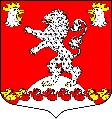 СОВЕТ ДЕПУТАТОВРУССКО-ВЫСОЦКОГО СЕЛЬСКОГО ПОСЕЛЕНИЯЛОМОНОСОВСКОГО МУНИЦИПАЛЬНОГО РАЙОНАЛЕНИНГРАДСКОЙ ОБЛАСТИчетвёртого созываР Е Ш Е Н И Е от «21» марта 2024 года                                                                                     № 81. Утвердить Положение о бюджетном процессе в Русско-Высоцком сельском поселении Ломоносовского муниципального района Ленинградской области согласно Приложению № 1 к настоящему решению.2. Решение Совета депутатов от 15.02.2017 года № 4 «Об утверждении новой редакции положения о бюджетном процессе в муниципальном образовании Русско-Высоцкое сельское поселение» (в редакции решений Совета депутатов от 15.11.2021 г № 40; от 27.10.2022 г № 34) считать утратившим силу.3. Настоящее решение вступает в силу со дня официального опубликования (обнародования). Разместить настоящее решение на официальном сайте Русско-Высоцкого сельского поселения по адресу в сети Интернет: www.russko-vys.ru, копию решения разместить на стенде в помещении администрации и в помещении библиотеки Русско-Высоцкого сельского поселения.           Глава Русско-Высоцкого сельского поселения                                               Л.И. ВолковаПриложение №1УТВЕРЖДЕНОРешением Совета депутатовРусско-Высоцкого сельского поселенияот 21 марта 2024 г. № 8ПОЛОЖЕНИЕО БЮДЖЕТНОМ ПРОЦЕССЕ в Русско-Высоцком сельском поселении Ломоносовского муниципального района Ленинградской областиГЛАВА 1. ОБЩИЕ ПОЛОЖЕНИЯСтатья 1. Правовая основа бюджетного процесса в Русско-Высоцком сельском поселении Ломоносовского муниципального района Ленинградской областиБюджетные правоотношения в Русско-Высоцком сельском поселении (далее – поселение) регулируются Бюджетным кодексом Российской Федерации (далее – Кодекс), настоящим Положением, другими федеральными законами, иными нормативными актами Российской Федерации, а также муниципальными правовыми актами органов местного самоуправления Русско-Высоцкого сельского поселения.Положение о бюджетном процессе обязательно для непосредственного применения всеми должностными лицами и органами местного самоуправления Русско-Высоцкого сельского поселения, а также другими субъектами бюджетных правоотношений.В случае противоречия между настоящим Положением и иными муниципальными правовыми актами Русско-Высоцкого сельского поселения, регулирующими бюджетные правоотношения в Русско-Высоцком сельском поселении, применяется настоящее Положение.Совет депутатов Русско-Высоцкого сельского поселения принимает нормативные правовые акты в виде решений, а Глава муниципального образования постановления и распоряжения, регулирующие бюджетные правоотношения в Русско-Высоцком сельском поселении в пределах своей компетенции, установленной Бюджетным кодексом, федеральными законами, уставом Русско-Высоцкого сельского поселения, настоящим положением и иными муниципальными правовыми актами Русско-Высоцкого сельского поселения.Нормативные правовые акты Российской Федерации, устанавливающие бюджетную классификацию Российской Федерации, применяются всеми должностными лицами и органами местного самоуправления Русско-Высоцкого сельского поселения непосредственно и в полном объеме.Статья 2. Понятия и термины, применяемые в настоящем ПоложенииПонятия и термины, применяемые в настоящем Положении, используются в значениях, определенных Кодексом и другими федеральными законами, регулирующими бюджетные правоотношения.Статья 3. Правовая форма бюджета Русско-Высоцкого сельского поселения3.1. Бюджет Русско-Высоцкого сельского поселения разрабатывается и утверждается в форме Решения Совета депутатов сельского поселения.3.2. Решение о бюджете Русско-Высоцкого сельского поселения вступает в силу с 1 января и действует по 31 декабря финансового года, если иное не предусмотрено Бюджетным кодексом Российской Федерации, областным законом "О бюджетном процессе в Ленинградской области" и (или) решением Совета депутатов о бюджете Русско-Высоцкого сельского поселения.3.3. Решение Совета депутатов о бюджете Русско-Высоцкого сельского поселения подлежит обнародованию не позднее десяти дней после его подписания в установленном порядке.Статья 4. Счета по учету средств бюджета сельского поселенияСчета по учету средств бюджета открываются и ведутся в соответствии с нормами действующего федерального законодательства.Статья 5. Участники бюджетного процесса, обладающие бюджетными полномочиями в Русско-Высоцком сельском поселенииУчастниками бюджетного процесса, обладающими бюджетными полномочиями, в Русско-Высоцком сельском поселении являются:Глава муниципального образования Русско-Высоцкое сельское поселение;Совет депутатов;Администрация Русско-Высоцкого сельского поселения - (далее – Администрация);Финансовый сектор администрации;Постоянная комиссия по бюджету Русско-Высоцкого сельского поселения (далее – Постоянная комиссия);Главные распорядители (распорядители) бюджетных средств;Главные администраторы (администраторы) доходов бюджета Русско-Высоцкого сельского поселения;Главные администраторы (администраторы) источников финансирования дефицита бюджета Русско-Высоцкого сельского поселения;Получатели бюджетных средств.Статья 6. Бюджетные полномочия Совета депутатов сельского поселенияСовет депутатов рассматривает и утверждает бюджет поселения и отчет об его исполнении, осуществляет последующий контроль за исполнением бюджета Русско-Высоцкого сельского поселения, формирует и определяет правовой статус органов, осуществляющих контроль за исполнением бюджета Русско-Высоцкого сельского поселения, осуществляет другие полномочия в соответствии с федеральным, областным законодательством, решениями Совета депутатов.Статья 7. Бюджетные полномочия Администрации Русско-Высоцкого сельского поселения7.1. Администрация обеспечивает составление проекта бюджета поселения, вносит его с необходимыми документами и материалами на утверждение Совета депутатов, обеспечивает исполнение бюджета поселения и составление бюджетной отчетности, представляет отчет об исполнении бюджета поселения на утверждение Совета депутатов, обеспечивает управление муниципальным долгом, осуществляет иные полномочия, определенные Бюджетным кодексом Российской Федерации и (или) принимаемыми в соответствии с ним нормативными правовыми актами, регулирующими бюджетные правоотношения.7.2. Финансовый сектор Администрации составляет проект бюджета поселения, представляет его с необходимыми документами и материалами для внесения в Совет депутатов, организует исполнение бюджета поселения, устанавливает порядок составления бюджетной отчетности, осуществляет иные бюджетные полномочия, установленные Бюджетным кодексом Российской Федерации и (или) принимаемыми в соответствии с ним правовыми актами, регулирующими бюджетные правоотношения.7.3. Исполнительные органы Русско-Высоцкого сельского поселения, являющиеся главными распорядителями (распорядителями) и (или) получателями бюджетных средств, главными администраторами (администраторами) доходов бюджета поселения, главными администраторами (администраторами) источников финансирования дефицита бюджета поселения, осуществляют соответствующие бюджетные полномочия, установленные Бюджетным кодексом Российской Федерации и принятыми в соответствии с ним правовыми актами.Статья 8. Бюджетные полномочия Постоянной комиссии по бюджету сельского поселенияПостоянная комиссия поселения обладает бюджетными полномочиями, утвержденными решением Совета депутатов от 26.06.2006 года № 59 "Об утверждении Положения о постоянных комиссиях по бюджету, по жилищно-коммунальному хозяйству, контрольному органу по контролю за исполнением бюджета», настоящим положением и иными нормативно-правовыми актами.ГЛАВА 2. МЕЖБЮДЖЕТНЫЕ ОТНОШЕНИЯ В РУССКО-ВЫСОЦКОМ СЕЛЬСКОМ ПОСЕЛЕНИИСтатья 9. Формы межбюджетных трансфертов, предоставляемых из бюджета сельского поселенияМежбюджетные трансферты из бюджета поселения предоставляются в форме иных межбюджетных трансфертов.Статья 10. Предоставление иных межбюджетных трансфертов из бюджета сельского поселения бюджету муниципального районаВ случаях и порядке, предусмотренных муниципальными правовыми актами представительного органа поселения, принимаемыми в соответствии с требованиями Кодекса, из бюджета сельского поселения могут быть предоставлены иные межбюджетные трансферты бюджету муниципального района.ГЛАВА 3. РАСХОДНЫЕ ОБЯЗАТЕЛЬСТВА РУССКО-ВЫСОЦКОГО СЕЛЬСКОГО ПОСЕЛЕНИЯСтатья 11. Расходные обязательства Русско-Высоцкого сельского поселения11.1      Расходные обязательства поселения возникают в результате:принятия муниципальных правовых актов по вопросам местного значения и иным вопросам, которые в соответствии с федеральным законодательством вправе решать органы местного самоуправления, а также заключения Администрацией (от имени поселения) договоров (соглашений) по данным вопросам;принятия муниципальных правовых актов при осуществлении органами местного самоуправления переданных им отдельных государственных полномочий.11.2 Расходные обязательства поселения, возникшие в результате принятия муниципальных правовых актов по вопросам местного значения и иным вопросам, которые в соответствии с федеральным законодательством вправе решать органы местного самоуправления, а также заключения Администрацией сельского поселения (от имени муниципального образования) договоров (соглашений) по данным вопросам устанавливаются органами местного самоуправления самостоятельно и исполняются за счет собственных доходов и источников финансирования дефицита местного бюджета.11.3 Расходные обязательства поселения, возникшие в результате принятия муниципальных правовых актов при осуществлении органами местного самоуправления переданных им отдельных государственных полномочий исполняются за счет и пределах субвенций из бюджета субъекта Российской Федерации.	В случае, если в муниципальном образовании превышены нормативы, используемые в методиках расчета соответствующих субвенций, финансовое обеспечение дополнительных расходов, необходимых для полного исполнения указанных расходных обязательств поселения, осуществляется за счет собственных доходов и источников финансирования местного бюджета	11.4. Органы местного самоуправления не вправе устанавливать и исполнять расходные обязательства, не связанные с решением вопросов, отнесенных к вопросам местного значения, за исключением случаев, установленных соответствующими федеральными законами, законами субъектов Российской Федерации. 	11.5. Органы местного самоуправления вправе устанавливать и исполнять расходные обязательства, связанные с решением вопросов, не отнесенных к компетенции органов местного самоуправления, других муниципальных образований, органов государственной власти, и не исключенные из их компетенции федеральными законами и законами субъекта Российской федерации только при наличии собственных финансовых средств (за исключением межбюджетных трансфертов).    Статья 12. Реестры расходных обязательств12.1 В Русско-Высоцком сельском поселении ведется Реестр расходных обязательств.12.2 Реестр расходных обязательств поселения ведется в порядке, установленном администрацией сельского поселения.12.3 Реестр расходных обязательств поселения представляется финансовым сектором Администрации в финансовый орган Ломоносовского муниципального района в порядке, установленном финансовым органом Ломоносовского района.ГЛАВА 4. СОСТАВЛЕНИЕ ПРОЕКТА МЕСТНОГО БЮДЖЕТАСтатья 13. Общие положения13.1 Проект бюджета поселения составляется на основе прогноза социально-экономического развития в целях финансового обеспечения расходных обязательств.13.2 Проект бюджета поселения составляется в порядке, установленном Администрацией Русско-Высоцкого сельского поселения, в соответствии с положениями Бюджетного кодекса Российской Федерации и принимаемыми с соблюдением его требований решениями Совета депутатов.13.3 Проект бюджета сельского поселения составляется и утверждается сроком на один год (на очередной финансовый год) или муниципального образования на три года (очередной финансовый год и плановый период) в соответствии с настоящим Положением.Календарный период составления, рассмотрения и утверждения проекта бюджета устанавливается решением Совета депутатов.В случае если проект бюджета поселения формируется на один год (на очередной финансовый год), Администрация разрабатывает и утверждает среднесрочный финансовый план.Статья 14. Органы, осуществляющие составление проекта бюджета сельского поселения14.1 Составление проекта бюджета поселения - исключительная прерогатива Администрации Русско-Высоцкого сельского поселения.14.2 Непосредственное составление проекта бюджета поселения осуществляет финансовый сектор Администрации.Статья 15. Сведения, необходимые для составления проекта бюджета сельского поселения15.1. В целях своевременного и качественного составления проекта бюджета поселения финансовый сектор Администрации имеет право получать необходимые сведения от иных финансовых органов, а также иных органов государственной власти и органов местного самоуправления.15.2. Составление проекта бюджета поселения основывается на:положениях послания Президента Российской Федерации Федеральному Собранию Российской Федерации, определяющих бюджетную политику (требования к бюджетной политике) в Российской Федерации;документах, определяющих цели национального развития Российской Федерации и направления деятельности органов публичной власти по их достижению;основных направлениях бюджетной политики и основных направлениях налоговой политики;основных направлениях бюджетной, налоговой и таможенно-тарифной политики Российской Федерации (основных направлениях бюджетной и налоговой политики субъектов Российской Федерации, основных направлениях бюджетной и налоговой политики муниципальных образований);прогнозе социально-экономического развития;бюджетном прогнозе (проекте бюджетного прогноза, проекте изменений бюджетного прогноза) на долгосрочный период;государственных (муниципальных) программах (проектах государственных (муниципальных) программ, проектах изменений указанных программ).Статья 16. Прогноз социально-экономического развития Русско-Высоцкого сельского поселения16.1. Прогноз социально-экономического развития поселения разрабатывается на период не менее трёх лет.16.2. Прогноз социально-экономического развития поселения одобряется Администрацией поселения одновременно с принятием решения о внесении проекта бюджета сельского поселения в Совет депутатов.16.3. Прогноз социально-экономического развития поселения на очередной финансовый год или на плановый период разрабатывается путем уточнения параметров планового периода и добавления параметров второго года планового периода.В пояснительной записке к прогнозу социально-экономического развития поселения приводится обоснование параметров прогноза, в том числе их сопоставление с ранее утвержденными параметрами с указанием причин и факторов прогнозируемых изменений.16.4. Изменение прогноза социально-экономического развития поселения в ходе составления или рассмотрения проекта бюджета поселения влечет за собой изменение основных характеристик проекта бюджета поселения.16.5. Разработка прогноза социально-экономического развития поселения на очередной финансовый год или плановый период осуществляется специалистами Администрации.Статья 17. Прогнозирование доходов бюджета поселенияДоходы бюджета поселения планируются на основе прогноза социально-экономического развития территории в условиях действующего на день внесения проекта решения о бюджете сельского поселения в Совет депутатов, законодательства о налогах и сборах и бюджетного законодательства Российской Федерации, областных законов, муниципальных правовых актов органов местного самоуправления, устанавливающих неналоговые доходы бюджетов бюджетной системы Российской Федерации.Статья 18. Планирование бюджетных ассигнований18.1. Планирование бюджетных ассигнований осуществляется в порядке и в соответствии с методикой, устанавливаемой комитетом финансов Ленинградской области.18.2. Планирование бюджетных ассигнований осуществляется раздельно по бюджетным ассигнованиям на исполнение действующих и принимаемых обязательств.Под бюджетными ассигнованиями на исполнение действующих расходных обязательств понимаются ассигнования, состав и (или) объем которых обусловлены муниципальными правовыми актами Совета депутатов, договорами и соглашениями, не предлагаемыми (не планируемыми) к изменению в текущем финансовом году, в очередном финансовом году или в плановом периоде, к признанию утратившими силу либо к изменению с увеличением объема бюджетных ассигнований, предусмотренного на исполнение соответствующих обязательств в текущем финансовом году, включая договоры и соглашения, заключенные (подлежащие заключению) получателями бюджетных средств во исполнение указанных муниципальных правовых актов.Под бюджетными ассигнованиями на исполнение принимаемых обязательств понимаются ассигнования, состав и (или) объем которых обусловлены муниципальными правовыми актами Совета депутатов, договорами и соглашениями, предлагаемыми (планируемыми) к принятию или изменению в текущем финансовом году, в очередном финансовом году или в плановом периоде, к принятию либо к изменению с увеличением объема бюджетных ассигнований, предусмотренного на исполнение соответствующих обязательств в текущем финансовом году, включая договоры и соглашения, подлежащие заключению получателями бюджетных средств во исполнение указанных муниципальных правовых актов муниципального образования.18.3. Планирование бюджетных ассигнований на оказание муниципальных услуг физическим и юридическим лицам осуществляется с учетом муниципального задания на очередной финансовый год и плановый период, а также его выполнения в отчетном финансовом году и текущем финансовом году.Статья 19. Долгосрочные целевые программы19.1. Долгосрочные целевые программы (подпрограммы), реализуемые за счет средств бюджета Русско-Высоцкого сельского поселения, утверждаются Администрацией Русско-Высоцкого сельского поселения.Сроки реализации долгосрочных целевых программ определяются Администрацией Русско-Высоцкого сельского поселения в устанавливаемом ею порядке.Порядок принятия решений о разработке долгосрочных целевых программ и их формирования, и реализации устанавливается постановлением Администрации.19.2. Объем бюджетных ассигнований на реализацию долгосрочных целевых программ (подпрограмм) утверждается решением о бюджете Русско-Высоцкого сельского поселения в составе ведомственной структуры расходов бюджета по соответствующей каждой программе (подпрограмме) целевой статье расходов бюджета в соответствии с муниципальным правовым актом Администрации, утвердившим программу.Долгосрочные целевые программы, предлагаемые к финансированию начиная с очередного финансового года, подлежат утверждению Администрацией не позднее одного месяца до дня внесения проекта решения о бюджете в Совет депутатов Русско-Высоцкого сельского поселения.19.3. По каждой долгосрочной целевой программе ежегодно проводится оценка эффективности ее реализации. Порядок проведения и критерии указанной оценки устанавливаются Администрацией.По результатам указанной оценки Администрацией Русско-Высоцкого сельского поселения не позднее, чем за один месяц до дня внесения проекта решения о бюджете в Совет депутатов Русско-Высоцкого сельского поселения, может быть принято решение о сокращении, начиная с очередного финансового года, бюджетных ассигнований на реализацию программы или о досрочном прекращении ее реализации.В случае принятия данного решения и при наличии заключенных во исполнение соответствующих программ муниципальных контрактов в бюджете предусматриваются бюджетные ассигнования на исполнение расходных обязательств, вытекающих из указанных контрактов, по которым сторонами не достигнуто соглашение об их прекращении.Статья 20. Источники внутреннего финансирования дефицита бюджета сельского поселенияВ состав источников внутреннего финансирования дефицита местного бюджета включаются:разница между средствами, поступившими от размещения муниципальных ценных бумаг, номинальная стоимость которых указана в валюте Российской Федерации, и средствами, направленными на их погашение;разница между привлеченными и погашенными поселением кредитами кредитных организаций в валюте Российской Федерации; разница между привлеченными и погашенными поселением в валюте Российской Федерации бюджетными кредитами, предоставленными местному бюджету другими бюджетами бюджетной системы Российской Федерации; изменение остатков средств на счетах по учету средств местного бюджета в течение соответствующего финансового года;иные источники внутреннего финансирования дефицита местного бюджета.В состав иных источников внутреннего финансирования дефицита местного бюджета включаются:поступления от продажи акций и иных форм участия в капитале, находящихся в собственности поселения; курсовая разница по средствам местного бюджета;объем средств, направляемых на исполнение гарантий поселения в валюте Российской Федерации, в случае, если исполнение гарантом муниципальных гарантий ведет к возникновению права регрессного требования гаранта к принципалу либо обусловлено уступкой гаранту прав требования бенефициара к принципалу;объем средств, направляемых на погашение иных долговых обязательств поселения в валюте Российской Федерации;разница между средствами, полученными от возврата предоставленных из местного бюджета юридическим лицам бюджетных кредитов, и суммой предоставленных из местного бюджета юридическим лицам бюджетных кредитов в валюте Российской Федерации;разница между средствами, полученными от возврата предоставленных из местного бюджета другим бюджетам бюджетной системы Российской Федерации бюджетных кредитов, и суммой предоставленных из местного бюджета другим бюджетам бюджетной системы Российской Федерации бюджетных кредитов в валюте Российской Федерации;разница между средствами, перечисленными с единые счета местного бюджета, и средствами, зачисленными на единый счет местного бюджета, при проведении операций по управлению остатками средств на едином счете местного бюджета.Остатки средств местного бюджета на начало текущего финансового года:в объеме бюджетных ассигнований муниципального дорожного фонда, не использованных в отчетном финансовом году, направляются на увеличение в текущем финансовом году бюджетных ассигнований муниципального дорожного фонда, а также в объеме, определяемом правовым актом представительного органа муниципального образования, могут направляться в текущем финансовом году на покрытие временных кассовых разрывов и на увеличение бюджетных ассигнований на оплату заключённых от имени муниципального образования муниципальных контрактов на поставку товаров, выполнение работ, оказание услуг, подлежавших в соответствии с условиями этих муниципальных контрактов оплате в отчетном финансовом году, бюджетных ассигнований на предоставление субсидий юридическим лицам, предоставление которых в отчетном финансовом году осуществлялось в пределах суммы, необходимой для оплаты денежных обязательств получателей субсидий, источником финансового обеспечения которых являлись указанные субсидии, в объеме, не превышающем сумму остатка неиспользованных бюджетных ассигнований на указанные цели, в случаях, предусмотренных решением представительного органа поселения о местном бюджете;в объеме, не превышающем разницы между остатками, образовавшимися в связи с неполным использованием бюджетных ассигнований в ходе исполнения в отчетном финансовом году бюджета муниципального образования, отнесенного в соответствии с Бюджетным Кодексом к группе заемщиков с высоким или средним уровнем долговой устойчивости, и суммой увеличения бюджетных ассигнований, предусмотренных абзацем вторым настоящей части, используются в порядке, установленном муниципальным правовым актом представительного органа муниципального образования, регулирующим бюджетные правоотношения;в объеме превышения общей суммы заимствований муниципального образования, отнесенного в соответствии с Бюджетным Кодексом к группе заемщиков с низким уровнем долговой устойчивости, над общей суммой средств, направленных на финансирование дефицита местного бюджета, и объемов погашения долговых обязательств муниципального образования по итогам отчетного финансового года направляются в текущем финансовом году на осуществление выплат, сокращающих долговые обязательства муниципального образования.Источники внутреннего финансирования дефицита бюджета поселения утверждаются в решении о бюджете поселения.Статья 21. Структура муниципального долга сельского поселения21.1. Структура муниципального долга поселения представляет собой группировку муниципальных долговых обязательств сельского поселения по установленным настоящим разделом видам долговых обязательств.21.2. Долговые обязательства поселения могут существовать в виде обязательств по:муниципальным ценным бумагам, выпущенным от имени Русско-Высоцкого сельского поселения;бюджетным кредитам, привлеченным в бюджет поселения от других бюджетов бюджетной системы Российской Федерации;кредитам, полученным поселением от кредитных организаций;муниципальным гарантиям поселения.21.3. В объем муниципального долга поселения включаются:номинальная сумма долга по муниципальным ценным бумагам, выпущенным от имени поселения;объем основного долга по кредитам, полученным поселением;объем основного долга по бюджетным кредитам, привлеченным в бюджет поселения от других бюджетов бюджетной системы Российской Федерации;объем обязательств по муниципальным гарантиям, предоставленным поселением;объем иных (за исключением указанных) непогашенных долговых обязательств Русско-Высоцкого сельского поселения.21.4. Долговые обязательства поселения могут быть краткосрочными (менее одного года), среднесрочными (от одного до пяти лет) и долгосрочными (от пяти до десяти лет включительно).21.5. Ведение муниципальной долговой книги поселения осуществляет финансовый сектор Администрации.ГЛАВА 5. РАССМОТРЕНИЕ И УТВЕРЖДЕНИЕ МЕСТНОГО БЮДЖЕТАСтатья 22. Общие положения22.1. В решении о бюджете поселения должны содержаться основные характеристики бюджета поселения, к которым относятся: общий объем доходов бюджета поселения, общий объем расходов, дефицит (профицит) бюджета поселения.22.2. Решением о бюджете поселения устанавливаются:распределение бюджетных ассигнований по разделам, подразделам, целевым статьям и видам расходов классификации расходов бюджета поселения в ведомственной структуре расходов на очередной финансовый год и плановый период;общий объем бюджетных ассигнований, направляемых на исполнение публичных муниципальных обязательств;объем межбюджетных трансфертов, получаемых от бюджетов других уровней бюджетной системы Российской Федерации в очередном финансовом году и плановом периоде;общий объем условно утверждаемых (утвержденных) расходов на первый год планового периода в объеме не менее 2,5 процента общего объема расходов бюджета поселения, на второй год планового периода - в объеме не менее 5 процентов объема расходов бюджета поселения;источники финансирования дефицита бюджета поселения на очередной финансовый год и плановый период;верхний предел муниципального внутреннего долга по состоянию на 1 января года, следующего за очередным финансовым годом и каждым годом планового периода, с указанием в том числе верхнего предела долга по муниципальным гарантиям;иные показатели бюджета поселения, установленные настоящим Положением.22.3. Проект решения о бюджете поселения утверждается путем изменения параметров планового периода утвержденного бюджета поселения и добавления к ним параметров второго года планового периода проекта бюджета поселения.Изменение параметров планового периода бюджета поселения осуществляется в соответствии с настоящим Положением.Изменение показателей ведомственной структуры расходов бюджета поселения осуществляется путем увеличения или сокращения утвержденных бюджетных ассигнований либо включения в ведомственную структуру расходов бюджетных ассигнований по дополнительным целевым статьям и (или) видам расходов бюджета поселения.22.4. Под условно утверждаемыми (утвержденными) расходами понимаются не распределенные в плановом периоде в соответствии с классификацией расходов бюджетов бюджетные ассигнования.22.5. Решением о бюджете поселения может быть предусмотрено использование доходов бюджета поселения по отдельным видам (подвидам) неналоговых доходов, предлагаемых к введению (отражению в бюджете поселения), начиная с очередного финансового года, на цели, установленные решением о бюджете поселения, сверх соответствующих бюджетных ассигнований и (или) общего объема расходов бюджета поселения.Статья 23. Документы и материалы, представляемые одновременно с проектом решения о бюджете поселенияОдновременно с проектом решения о бюджете поселения на рассмотрение в Совет депутатов представляются:основные направления бюджетной политики и основные направления налоговой политики;предварительные итоги социально-экономического развития Русско-Высоцкого сельского поселения за истекший период текущего финансового года и ожидаемые итоги социально-экономического развития поселения за текущий финансовый год;прогноз социально-экономического развития Русско-Высоцкого сельского поселения;прогноз основных характеристик (общий объем доходов, общий объем расходов, дефицита (профицита) бюджета) консолидированного бюджета Русско-Высоцкого сельского поселения на очередной финансовый год и плановый период, либо утвержденный среднесрочный финансовый план;пояснительная записка к проекту бюджета Русско-Высоцкое сельского поселения;методики (проекты методик) и расчеты распределения межбюджетных трансфертов;верхний предел муниципального внутреннего долга Русско-Высоцкого сельского поселения на 1 января года, следующего за очередным финансовым годом (очередным финансовым годом и каждым годом планового периода), оценка ожидаемого исполнения бюджета на текущий финансовый год;предложенные законодательными (представительными) органами проекты бюджетных смет указанных органов, представляемые в случае возникновения разногласий с финансовым органом в отношении указанных бюджетных смет;реестры источников доходов бюджета поселения; бюджетный прогноз (проект бюджетного прогноза, проект изменений бюджетного прогноза) поселения;иные документы и материалы.В случае утверждения решением о бюджете распределения бюджетных ассигнований по муниципальным программам и непрограммным направлениям деятельности к проекту решения о бюджете представляются паспорта муниципальных программ (проекты изменений в указанные паспорта).В случае, если проект решения о бюджете не содержит приложение с распределением бюджетных ассигнований по разделам и подразделам классификации расходов бюджетов, приложение с распределением бюджетных ассигнований по разделам и подразделам классификации расходов бюджетов включается в состав приложений к пояснительной записке к проекту решения о бюджете.Статья 24. Внесение проекта решения о бюджете Русско-Высоцкого сельского поселения на рассмотрение Совета депутатов24.1. Администрация вносит на рассмотрение Совета депутатов проект решения о бюджете поселения на очередной финансовый год и плановый период не позднее 15 ноября текущего года.24.2. Проект решения о бюджете поселения на очередной финансовый год и плановый период уточняет показатели утвержденного бюджета поселения планового периода и утверждает показатели второго года планового периода составляемого бюджета.24.3. Уточнение параметров планового периода утверждаемого бюджета поселения предусматривает:утверждение уточнений показателей, являющихся предметом рассмотрения проекта решения о бюджете муниципального образования на очередной финансовый год и плановый период;утверждение увеличения или сокращения утвержденных показателей ведомственной структуры расходов бюджета муниципального образования либо включение в нее бюджетных ассигнований по дополнительным целевым статьям и (или) видам расходов бюджета поселения.24.4. Одновременно с проектом решения о бюджете поселения в Совет депутатов представляются документы и материалы в соответствии с требованиями Бюджетного кодекса Российской Федерации.Статья 25. Оценка соответствия представленного проекта решения о бюджете сельского поселения требованиям настоящего Положения25.1. Проект решения о бюджете поселения подлежит возвращению на доработку в Администрацию, если состав представленных материалов не соответствует требованиям настоящего Положения.25.2. Администрация в недельный срок со дня возвращения проекта на доработку повторно представляет проект решения о бюджете поселения со всеми необходимыми материалами в Совет депутатов.25.3. В случае если состав представленных повторно материалов не соответствует требованиям настоящего решения, повторяется процедура, предусмотренная статьей 23 настоящего раздела.Статья 26. Порядок рассмотрения проекта решения о бюджете поселения Советом депутатов26.1. Проект решения о бюджете поселения на очередной финансовый год и плановый период рассматривается Советом депутатов.26.2. При рассмотрении проекта решения о бюджете поселения на очередной финансовый год и плановый период Совет депутатов рассматривает прогноз социально-экономического развития поселения и основные направления бюджетной и налоговой политики.26.3. Предметом рассмотрения проекта решения о бюджете поселения на очередной финансовый год и плановый период являются основные характеристики бюджета поселения, к которым относятся:прогнозируемый в очередном финансовом году и плановом периоде общий объем доходов;общий объем расходов в очередном финансовом году и плановом периоде;условно утверждаемые расходы в объеме не менее 2,5 процента общего объема расходов бюджета сельского поселения на первый год планового периода и не менее 5 процентов общего объема расходов бюджета поселения на второй год планового периода;верхний предел муниципального внутреннего долга поселения на конец очередного финансового года и каждого года планового периода;дефицит (профицит) бюджета поселения.ГЛАВА 6. ИСПОЛНЕНИЕ БЮДЖЕТА РУССКО-ВЫСОЦКОГО СЕЛЬСКОГО ПОСЕЛЕНИЯСтатья 27. Временное управление бюджетом поселения27.1. В случае если решение о бюджете поселения не вступило в силу с начала текущего финансового года:финансовый сектор Администрации правомочен ежемесячно доводить до главных распорядителей бюджетных средств бюджетные ассигнования и лимиты бюджетных обязательств в размере, не превышающем одной двенадцатой части бюджетных ассигнований и лимитов бюджетных обязательств в отчетном финансовом году;иные показатели, определяемые решением о бюджете поселения, применяются в размерах (нормативах) и порядке, которые были установлены решением о бюджете поселения на отчетный финансовый год.27.2. Если решение о бюджете поселения не вступило в силу через три месяца после начала финансового года, финансовый сектор Администрации организует исполнение бюджета поселения при соблюдении условий, определяемых пунктом 26.1 настоящего раздела. При этом финансовый сектор Администрации не имеет права:1) осуществлять заимствования в размере более одной восьмой объема заимствований предыдущего финансового года в расчете на квартал;2) формировать резервные фонды и осуществлять расходы из этих фондов.27.3. Указанные в пунктах 27.1 и 27.2 настоящего раздела ограничения не распространяются на расходы, связанные с выполнением публичных нормативных обязательств, обслуживанием и погашением муниципального долга сельского поселения.Статья 28. Внесение изменений в решение о бюджете поселения на текущий финансовый год и плановый периодАдминистрация разрабатывает и представляет в Совет депутатов проекты решений о внесении изменений в решение о бюджете поселения на текущий финансовый год и плановый период по всем вопросам, являющимся предметом правового регулирования указанного решения.Статья 29. Исполнение бюджета поселения по доходамИсполнение бюджета поселения по доходам предусматривает:1) зачисление на единый счет бюджета поселения доходов от распределения налогов, сборов и иных поступлений в бюджетную систему Российской Федерации, распределяемых по нормативам, действующим в текущем финансовом году, установленным Бюджетным кодексом Российской Федерации, решением о бюджете и иными муниципальными правовыми актами Совета депутатов, регулирующими бюджетные правоотношения, со счетов органов Федерального казначейства и иных поступлений в бюджет сельского поселения;2) возврат излишне уплаченных или излишне взысканных сумм, а также сумм процентов за несвоевременное осуществление такого возврата и процентов, начисленных на излишне взысканные суммы;3) зачет излишне уплаченных или излишне взысканных сумм в соответствии с законодательством Российской Федерации о налогах и сборах;4) уточнение администратором доходов бюджета поселения платежей в бюджет поселения;5) перечисление Федеральным казначейством средств, необходимых для осуществления возврата (зачета) излишне уплаченных или излишне взысканных сумм налогов, сборов и иных платежей, а также сумм процентов за несвоевременное осуществление такого возврата и процентов, начисленных на излишне взысканные суммы, с единого счета бюджета муниципального образования на соответствующие счета Федерального казначейства, предназначенные для учета поступлений и их распределения между бюджетами бюджетной системы Российской Федерации в порядке, установленном Министерством финансов Российской Федерации.Статья 30. Исполнение бюджета поселения по расходам30.1. Исполнение бюджета поселения по расходам осуществляется в порядке, установленном финансовым сектором Администрации, с соблюдением требований бюджетного законодательства.30.2. Исполнение бюджета поселения по расходам предусматривает:принятие бюджетных обязательств;подтверждение денежных средств;санкционирование оплаты денежных обязательств;подтверждение исполнения денежных обязательств.Статья 31. Сводная бюджетная роспись31.1. Порядок составления и ведения сводной бюджетной росписи устанавливается распоряжением Главы Русско-Высоцкого сельского поселения в целях организации исполнения бюджета Русско-Высоцкого сельского поселения по расходам и источникам финансирования дефицита бюджета и определяет правила составления и ведения сводной бюджетной росписи бюджета поселения (далее – сводная роспись).31.2. Утвержденные показатели сводной бюджетной росписи должны соответствовать решению о бюджете поселения.В случае принятия решения о внесении изменений в решение о бюджете поселения начальник финансового сектора Администрации утверждает соответствующие изменения в сводную бюджетную роспись.В ходе исполнения бюджета поселения показатели сводной бюджетной росписи могут быть изменены в соответствии с решениями начальника финансового сектора Администрации без внесения изменений в решение о бюджете поселения в соответствии с Бюджетным кодексом Российской Федерации.Статья 32. Кассовый план32.1. Под кассовым планом понимается прогноз кассовых поступлений в бюджет поселения и кассовых выплат из бюджета поселения в текущем финансовом году.32.2. Порядок составления и ведения кассового плана устанавливается распоряжением Главы Русско-Высоцкого сельского поселения. Составление и ведение кассового плана осуществляется финансовым сектором Администрации.Статья 33. Использование доходов, фактически полученных при исполнении бюджета поселения, сверх утвержденных решением о бюджете поселения 33.1. Доходы, фактически полученные при исполнении бюджета поселения сверх утвержденного решением о бюджете поселения на текущий финансовый год и плановый период общего объема доходов, могут направляться финансовым сектором Администрации без внесения изменений в решение о бюджете поселения на текущий финансовый год и плановый период на замещение муниципальных заимствований, погашение муниципального долга муниципального образования, а также на исполнение публичных муниципальных обязательств в случае недостаточности предусмотренных на их исполнение бюджетных ассигнований в порядке, предусмотренном статьей 232 Бюджетного кодекса Российской Федерации.33.2. Субсидии, субвенции, иные межбюджетные трансферты, имеющие целевое назначение, в том числе их остатки, не использованные на начало текущего финансового года, фактически полученные при исполнении бюджета Русско-Высоцкого сельского поселения сверх утвержденных решением о бюджете поселения доходов, направляются на увеличение расходов бюджета поселения соответственно целям предоставления субсидий, субвенций, иных межбюджетных трансфертов, имеющих целевое назначение, с внесением изменений в свободную бюджетную роспись без внесения изменений в решение о бюджете поселения на текущий финансовый год и плановый период.ГЛАВА 7. СОСТАВЛЕНИЕ, ВНЕШНЯЯ ПРОВЕРКА, РАССМОТРЕНИЕ И УТВЕРЖДЕНИЕ БЮДЖЕТНОЙ ОТЧЕТНОСТИ СЕЛЬСКОГО ПОСЕЛЕНИЯСтатья 34. Составление бюджетной отчетности34.1. Главные распорядители бюджетных средств, главные администраторы доходов бюджета поселения, главные администраторы источников финансирования дефицита бюджета поселения (далее - главные администраторы бюджетных средств) составляют сводную отчетность на основании представленной им бюджетной отчетности подведомственными получателями (распорядителями) бюджетных средств, администраторами доходов бюджета поселения, администраторами источников финансирования дефицита бюджета поселения.Главные администраторы средств бюджета поселения представляют сводную бюджетную отчетность в финансовый сектор Администрации в установленные им сроки.34.2. Бюджетная отчетность муниципального образования составляется финансовым сектором Администрации на основании сводной бюджетной отчетности соответствующих главных администраторов бюджетных средств.34.3. Бюджетная отчетность муниципального образования является годовой. Отчет об исполнении бюджета муниципального образования составляется ежеквартально. Таким образом, такие документы, как баланс исполнения бюджета, отчет о финансовых результатах деятельности, отчет о движении денежных средств, пояснительная записка, составляются один раз в год, а отчет об исполнении бюджета составляется ежеквартально.34.4. Бюджетная отчетность поселения представляется финансовым сектором Администрации в Комитет финансов Администрации Ломоносовского муниципального района Ленинградской области.34.5. Отчет об исполнении бюджета поселения за первый квартал, полугодие и девять месяцев текущего финансового года утверждается Администрацией и направляется в Совет депутатов и Бюджетную комиссию муниципального образования.34.6. Годовой отчет об исполнении бюджета муниципального образования подлежит утверждению решением Совета депутатов.Статья 35. Рассмотрение Советом депутатов отчетов об исполнении бюджета поселения 35.1. Ежегодно, не позднее 1 мая текущего года, Администрация вносит в Совет депутатов отчет об исполнении бюджета поселения за отчетный финансовый год.35.2. Одновременно с годовым отчетом об исполнении бюджета поселения представляются: проект решения Совета депутатов об исполнении бюджета поселения, иная бюджетная отчетность об исполнении бюджета поселения, иные документы, предусмотренные бюджетным законодательством Российской Федерации.35.3. По результатам рассмотрения годового отчета об исполнении бюджета поселения Совет депутатов принимает решение об утверждении либо отклонении решения об исполнении бюджета поселения.В случае отклонения Советом депутатов решения об исполнении бюджета поселения оно возвращается для устранения фактов недостоверного или неполного отражения данных и повторного представления в срок, не превышающий один месяц.Статья 36. Внешняя проверка годового отчета об исполнении бюджета поселения36.1. Годовой отчет об исполнении бюджета поселения до его рассмотрения Советом депутатов подлежит внешней проверке, которая включает внешнюю проверку бюджетной отчетности главных администраторов бюджетных средств и подготовку заключения на годовой отчет об исполнении бюджета поселения.36.2. Главные администраторы средств бюджета поселения не позднее 1 марта текущего финансового года представляют годовую бюджетную отчетность в Бюджетную комиссию поселения для внешней проверки.Результаты внешней проверки годовой бюджетной отчетности главных администраторов средств бюджета поселения оформляются актами по каждому главному администратору средств бюджета сельского поселения в срок до 15 марта текущего финансового года.36.3. Администрация направляет не позднее 1 апреля текущего финансового года в Бюджетную комиссию сельского поселения годовой отчет об исполнении бюджета поселения и иные документы, подлежащие представлению в Совет депутатов одновременно с годовым отчетом об исполнении бюджета поселения.На основании внешней проверки годовой бюджетной отчетности главных администраторов средств бюджета поселения Бюджетная комиссия сельского поселения готовит заключение на годовой отчет об исполнении бюджета поселения и не позднее 1 мая текущего финансового года представляет его в Совет депутатов, а также направляет его в Администрацию. ГЛАВА 8. ФОРМЫ ФИНАНСОВОГО КОНТРОЛЯСтатья 37. Сущность и цели муниципального финансового контроля37.1. Муниципальный финансовый контроль включает в себя контроль за исполнением бюджета сельского поселения, использованием кредитных ресурсов, состоянием муниципального внутреннего долга, предоставлением финансовых и налоговых льгот и преимуществ.37.2. Целями муниципального финансового контроля являются выявление нарушений бюджетного законодательства Российской Федерации и Ленинградской области, привлечение виновных к ответственности, получение компенсаций за причиненный ущерб и осуществление мероприятий по предотвращению нарушений бюджетного законодательства.Статья 38. Принципы осуществления муниципального финансового контроля на территории муниципального образованияФинансовый контроль на территории муниципального образования осуществляется на принципах законности, объективности, независимости и гласности.Статья 39. Органы, осуществляющие муниципальный финансовый контрольМуниципальный финансовый контроль осуществляется Советом депутатов, финансовым сектором Администрации, главными распорядителями, распорядителями бюджетных средств и Бюджетной комиссией поселения.Статья 40. Финансовый контроль, осуществляемый Советом депутатов40.1. Советом депутатов поселения осуществляется финансовый контроль на всех стадиях бюджетного процесса:предварительный контроль - в ходе обсуждения и утверждения проекта решения о бюджете поселения и иных проектов решений по бюджетно-финансовым вопросам;текущий контроль - в ходе рассмотрения отдельных вопросов исполнения бюджета поселения на заседаниях, в ходе обсуждения и в связи с депутатскими запросами;последующий контроль - в ходе рассмотрения и утверждения отчетов об исполнении бюджета поселения.40.2. Контроль Совета депутатов предусматривает право на:получение от органов исполнительной власти поселения необходимых сопроводительных материалов при утверждении бюджета поселения;получение от органов исполнительной власти поселения оперативной информации об исполнении бюджета поселения;утверждение (не утверждение) отчета об исполнении бюджета поселения;создание собственных контрольных органов для проведения внешнего аудита бюджета поселения;вынесение оценки деятельности органов, исполняющих бюджет поселения.Статья 41. Финансовый контроль, осуществляемый органами местного самоуправления поселения41.1. Финансовый контроль, осуществляемый органами местного самоуправления поселения, осуществляют финансовый сектор Администрации, главные распорядители и распорядители бюджетных средств.41.2. Финансовый сектор Администрации осуществляет предварительный, текущий и последующий контроль:за операциями главных распорядителей, распорядителей и получателей бюджетных средств в соответствии с бюджетной росписью на соответствующий финансовый год;за соблюдением получателями бюджетных кредитов, бюджетных инвестиций и муниципальных гарантий условий выделения, получения, целевого использования и возврата бюджетных средств.41.3. Главные распорядители и распорядители бюджетных средств осуществляют финансовый контроль за использованием бюджетных средств получателями бюджетных средств в части обеспечения правомерного, целевого, эффективного использования и своевременного возврата бюджетных средств, а также предоставления отчетности и внесения платы за пользование бюджетными средствами.Главные распорядители и распорядители бюджетных средств проводят проверки подведомственных муниципальных предприятий, бюджетных учреждений.41.4. Органы местного самоуправления поселения вправе создавать подразделения внутреннего аудита (внутреннего контроля), осуществляющие разработку и контроль за соблюдением внутренних стандартов и процедур составления и исполнения бюджета сельского поселения, составления бюджетной отчетности и ведения бюджетного учета, а также подготовку и организацию осуществления мер, направленных на повышение результативности и эффективности использования бюджетных средств.41.5. Порядок осуществления финансового контроля утверждается Администрацией поселения.Статья 42. Финансовый контроль, осуществляемый Бюджетной комиссией поселения42.1. Бюджетная комиссия поселения осуществляет следующие контрольные функции:контроль за исполнением доходных и расходных статей бюджета поселения по объему, структуре и целевому назначению;контроль с целью изучения хозяйственных процессов и финансовых операций, осуществляемых главными распорядителями, распорядителями и получателями средств бюджета поселения, и их оценки с позиций законности, достоверности, целесообразности, сохранности, эффективности;контроль за состоянием внутреннего долга муниципального образования.42.2. Контрольные функции осуществляются также:при экспертизах проектов решений о бюджете поселения на очередной финансовый год и иных муниципальных правовых актов бюджетного законодательства поселения;при подготовке заключения по отчету об исполнении бюджета поселения;при анализе и исследовании нарушений и отклонений в бюджетном процессе, подготовке и внесении в Совет депутатов и Администрацию предложений по их устранению, а также по совершенствованию бюджетного законодательства поселения;при подготовке проектов муниципальных актов по вопросам муниципального финансового контроля.Статья 43. Взаимодействие органов финансового контроля поселенияВзаимодействие органов финансового контроля поселения осуществляется путем обмена результатами контрольной деятельности, методическими и нормативными материалами, проведением совместных контрольных мероприятий.Статья 44. Нецелевое использование бюджетных средствНецелевым использованием бюджетных средств признаются направление средств бюджета поселения и оплата денежных обязательств в целях, не соответствующих полностью или частично целям, определенным решением о бюджете, сводной бюджетной росписью, бюджетной росписью, лимитами бюджетных обязательств, бюджетной сметой, договором (соглашением) либо правовым актом, являющимся основанием для предоставления указанных средств. Статья 45. Ответственность за нарушение бюджетного законодательства Российской ФедерацииДолжностные лица органов местного самоуправления сельского поселения, руководители муниципальных предприятий и учреждений за нарушение бюджетного законодательства Российской Федерации и настоящего Положения могут быть привлечены к следующим видам ответственности в соответствии с Бюджетным кодексом Российской Федерации, настоящим Положением:дисциплинарной ответственности в соответствии с федеральным законодательством о муниципальной службе;административной ответственности в соответствии с Кодексом об административных правонарушениях Российской Федерации и областным законодательством об административных правонарушениях;гражданско-правовой ответственности, вытекающей из права регресса муниципальных органов, привлеченных к ответственности за причинение вреда гражданину или юридическому лицу в результате незаконных действий (бездействия) должностных лиц этих органов, в соответствии с Гражданским кодексом Российской Федерации;уголовной ответственности в случаях, предусмотренных Уголовным кодексом Российской Федерации.ГЛАВА 9. ЗАКЛЮЧИТЕЛЬНЫЕ ПОЛОЖЕНИЯСтатья 46. Вступление в силу настоящего ПоложенияНастоящее Положение вступает в силу со дня его обнародования.Об утверждении Положения о бюджетном процессе в Русско-Высоцком сельском поселении Ломоносовского муниципального района Ленинградской областиРуководствуясь положениями Бюджетного кодекса Российской Федерации, Федеральным законом от 06.10.2003 г № 131-ФЗ «Об общих принципах организации местного самоуправления в Российской Федерации», Уставом Русско-Высоцкого сельского поселения Совет депутатов Русско-Высоцкого сельского поселения Ломоносовского муниципального района Ленинградской области РЕШИЛ:Руководствуясь положениями Бюджетного кодекса Российской Федерации, Федеральным законом от 06.10.2003 г № 131-ФЗ «Об общих принципах организации местного самоуправления в Российской Федерации», Уставом Русско-Высоцкого сельского поселения Совет депутатов Русско-Высоцкого сельского поселения Ломоносовского муниципального района Ленинградской области РЕШИЛ: